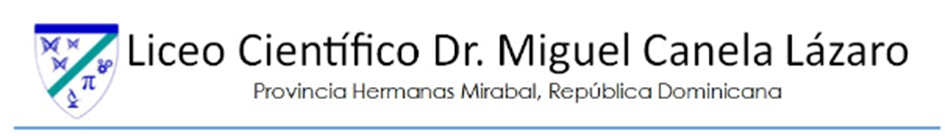                                                           Práctica sobre área y volúmenes de sólidos / 4to grado / Profesor: Pedro Ureña.                  Nombre: __________________________ Fecha: __________ Equipo: ____________                                                .                                                                                            
ÁREA DE SUPERFICIE DE UNA PIRÁMIDE.Encuentra el área de superficie de la pirámide regular.ÁREA DE SUPERFICIE DE UN CONO. Encuentra el área de superficie del cono derecho. Deja tus respuestas en términos de.VOLUMEN DE UN PRISMA. Encuentra el volumen del prisma derecho.VOLUMEN DE UN CILINDRO Halla el volumen del cilindro derecho. Redondea el resultado a dos decimales.VOLUMEN DE UNA PIRÁMIDE.Encuentra el volumen de la pirámide. Cada pirámide tiene un polígono regular para una base.  VOLUMEN DE UN CONO Encuentra el volumen del cono. Redondea tu resultado a dos decimalesEjercicios de aplicación.VELAS En los ejercicios 42 a 44, estás derritiendo un bloque de cera para hacer velas. ¿Cuántas velas de la forma dada se pueden hacer con un bloque que mide 10 cm por 9 cm por 20 cm? Los prismas y el cilindro son derechos.PRODUCTOS ENLATADOS.1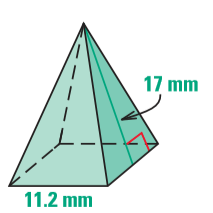 2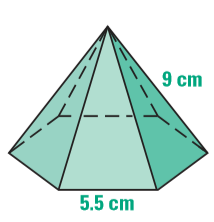 3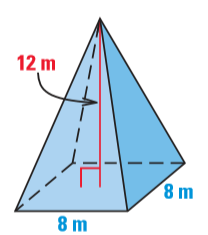 1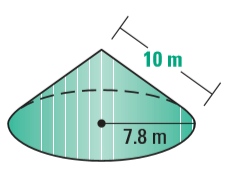 2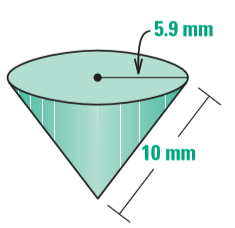 3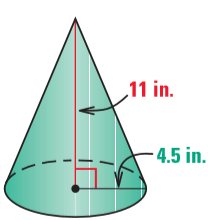 1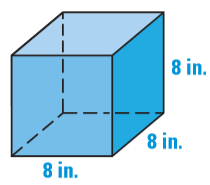 2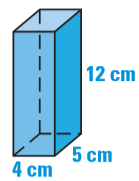 3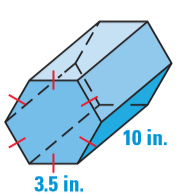 1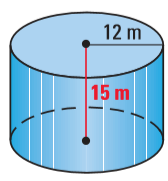 2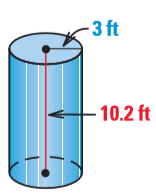 3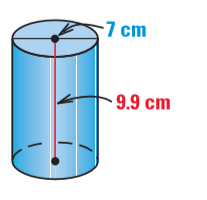 1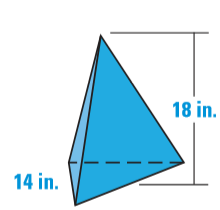 2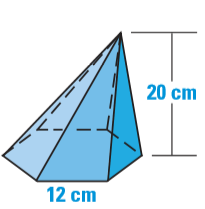 3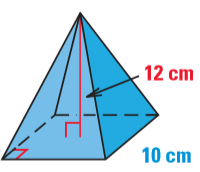 4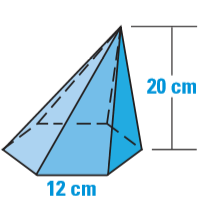 1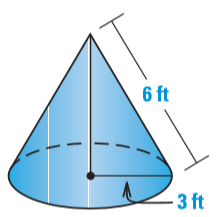 2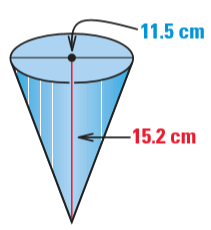 3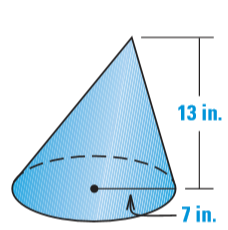 1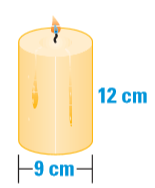 2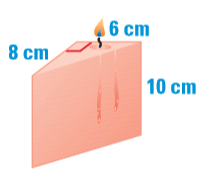 3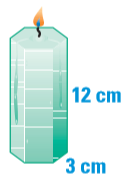 Encuentre el volumen y el área de superficie de un prisma con una altura de 4 pulgadas y una base cuadrada de 3 pulgadas por 3 pulgadas. Compare los resultados con el volumen y el área de superficie de un cilindro con una altura de 5.1 pulgadas y un diámetro de 3 pulgadas. Use sus resultados para explicar por qué los productos enlatados generalmente se empaquetan en contenedores cilíndricos.